Moji milí primánci,protože mi začínáte chybět (dokonce i ty vaše občasné pubertální výlevy), vymyslela jsem pro vás dnes moc pěkné úkoly… :-)MLUVNICEMusíme taky trochu kontrolovat, jak se vám práce doma daří. V příloze naleznete list se cvičením Podmět a přísudek. Cvičení bude klasifikováno. Podle zadání vypíšete podměty a přísudky, určíte, jakým slovním druhem je podmět vyjádřen (pokud je vyjádřen), určíte druh přísudku. Vypracované cvičení mi zašlete prosím na e-mail kysnerovahana@gmail.com, je to pro mě lepší, než používat pracovní mail, rovnou si vaše práce uložím na Google Disk. Na tomto e-mailu můžu zároveň kdykoli přijímat vaše dotazy, nebojte se napsat, jsem na něm stále. Vaši rodiče mohou případně využít komunikaci přes Messenger. Pokud někdo budete vypracovávat cvičení na papír, můžete pak vyfotit a také poslat, klidně i přes Messenger. Termín odeslání je 27. 3. 2020.Abyste cvičení dobře zvládli, věnujte se nejprve procvičování. Všichni si povinně na webu najděte stránku skolasnadhledem.cz, kde po vás budou chtít kód. Tím je šestimístné číslo v pravém dolním rohu stránky ve vašem pracovním sešitě. Po zadání se vám objeví cvičení, která se věnují učivu ze stránky, kde jste kód našli. Vy si tedy zadáte kódy ze stran 50, 51 a 52 a budete vypracovávat interaktivní cvičení.Jistě chápete, že podobným způsobem můžete dobrovolně procvičovat i předchozí učiva, např. zájmena, číslovky či slovesa.Další doporučená cvičení (ta už nejsou povinná) naleznete na stránce onlinecviceni.cz, záložka druhý stupeň český jazyk, poté záložka 7. ročník, skladba vět, podmět - druhy, přísudek - druhy. Také zde můžete učivo důkladně procvičit.LITERATURAČítanka, str. 157 - 161, Mark Twain, Piráti a Dobrodružství na řecePřed přečtením si vyhledejte informace o spisovateli - kdy působil, odkud pochází, jaké žánry literatury psal, jaká napsal díla, zda byla některá díla zfilmována a podobně.SLOHTaké úkol ze slohu bude klasifikován. Máte rozpracován popis osoby, vše jsme se už společně naučili, v sešitech máte vysvětlení, osnovu, příklady… Vaším úkolem bude vypracovat popis libovolné blízké osoby podle osnovy, kterou jsme posledně dělali - tedy vnější popis (systematicky) a charakteristiku (vlastnosti….). Vše je v sešitě. Budete muset vyprodukovat více než tři věty, které jste někteří napsali minule. Popis napíšete a odešlete na výše uvedený e-mail, pravidla stejná jako u cvičení. Termín odevzdání je 27. 3. 2020.Opatrujte se a dbejte na své zdraví. Pokud něčemu nerozumíte, napište mi. Pokud chcete, můžete napsat klidně jen tak... Jak se vám daří, jak vám ta škola doma jde. I to je přece čeština.Máte hotovo? Pak tedy...Chill out! A pro jistotu, abyste na češtinu se  mnou nezapomněli…. :-) :-) :-) 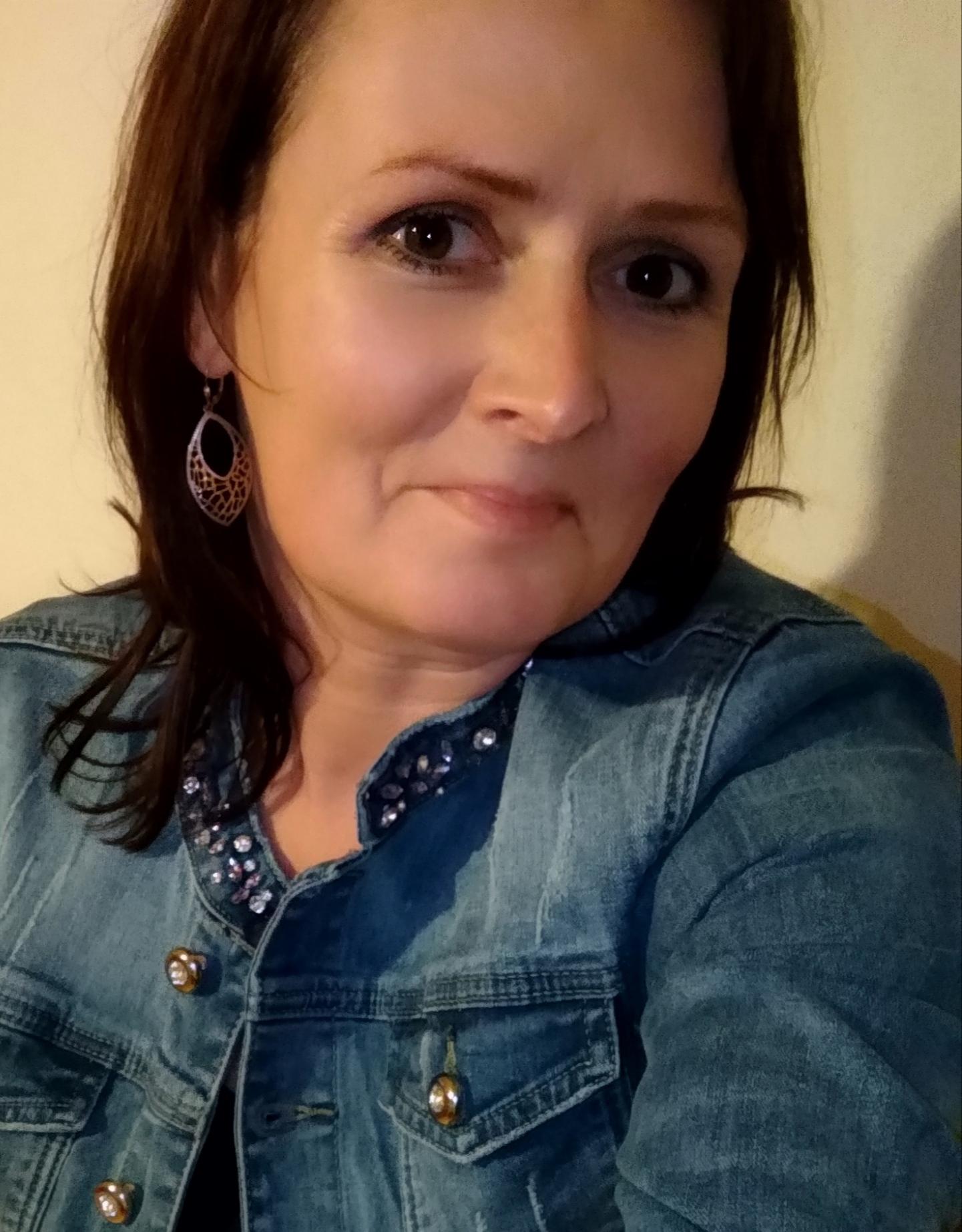 